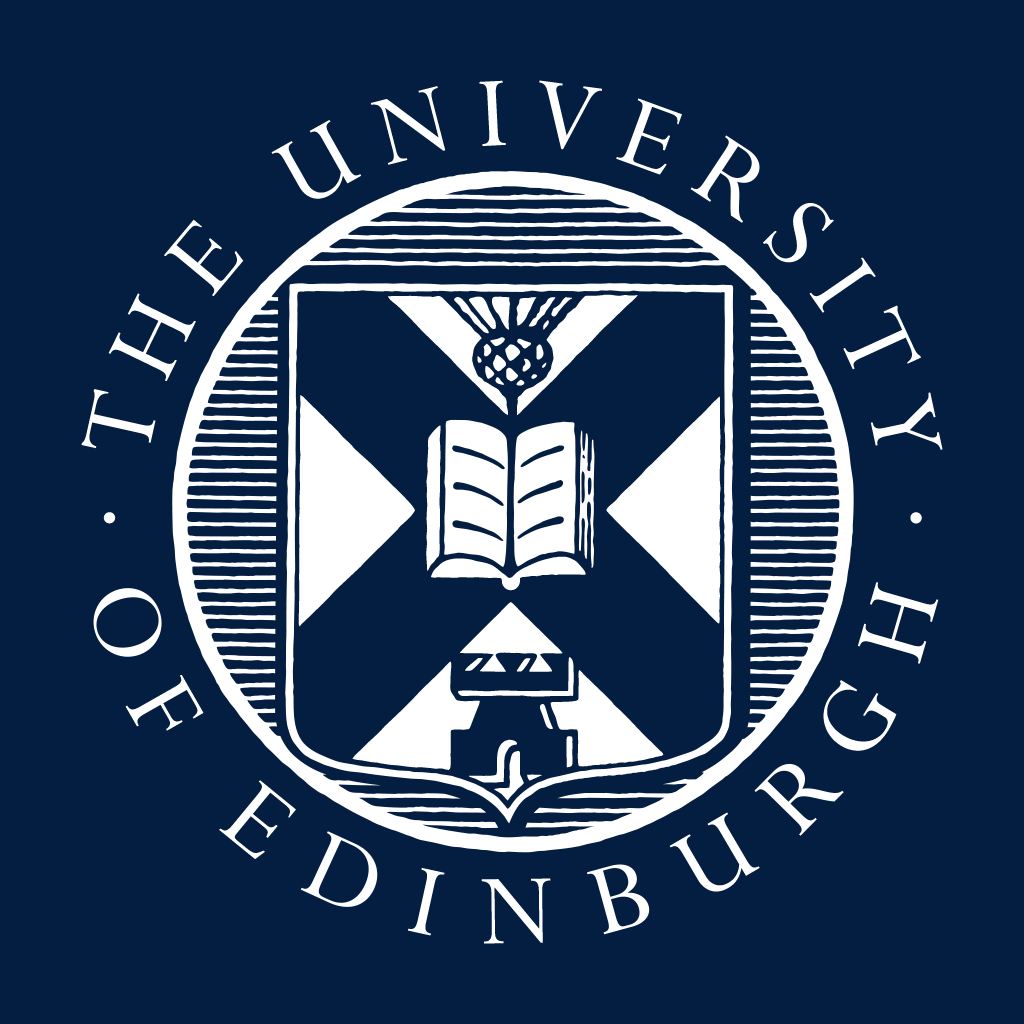 GuidanceGuidancePlease send your completed exit survey to the HR Business Support Team by email to HRHelpline@ed.ac.uk or by post to: HR Business Support Team, 4th Floor, Dalhousie Land, Holyrood, Edinburgh, EH8 8AG.This survey should take no more than 5 minutes to complete. You may answer some, or all of the questions. The information you provide is anonymous and will be kept confidential. Further information about how we use your data, how long we keep it and the basis for processing it, is provided in our privacy information notice for staff.If you have any questions about the survey please contact HRHelpline@ed.ac.uk If you require this survey in an alternative format please email HRHelpline@ed.ac.uk.Please send your completed exit survey to the HR Business Support Team by email to HRHelpline@ed.ac.uk or by post to: HR Business Support Team, 4th Floor, Dalhousie Land, Holyrood, Edinburgh, EH8 8AG.This survey should take no more than 5 minutes to complete. You may answer some, or all of the questions. The information you provide is anonymous and will be kept confidential. Further information about how we use your data, how long we keep it and the basis for processing it, is provided in our privacy information notice for staff.If you have any questions about the survey please contact HRHelpline@ed.ac.uk If you require this survey in an alternative format please email HRHelpline@ed.ac.uk.Section 1: Your reasons for leaving the UniversitySection 1: Your reasons for leaving the UniversityWhat are your reasons for leaving? (Please select no more than 3 options)       What are your reasons for leaving? (Please select no more than 3 options)       End of fixed term contract or end of fundingRetirementNext step in my careerUsing new skill in a different roleCareer changeBetter job satisfactionBetter career development opportunitiesBetter promotional opportunitiesBetter pay and benefits packageBetter work life balanceBetter working environmentJob insecurity or effects of organisational change Dissatisfied with senior management Dissatisfied with direct manager/supervisor Conflict with co-worker(s) I experienced discrimination harassment or bullying I witnessed discrimination harassment or bullying of others Returning to full time education Family circumstances Health reasons Relocating Better commute Fears over Brexit Other, please specifyIf you are moving to another job, which organisation will you be joining?If you are moving to another job, which organisation will you be joining?Is there anything that would have made you reconsider leaving the University's employment?Is there anything that would have made you reconsider leaving the University's employment?Section 2: Your experience of working at the University Section 2: Your experience of working at the University How do you rate the following pay and benefits provided by the University?How do you rate the following pay and benefits provided by the University?In relation to your most recent role at the University        5a.  Do you have any suggestions that will improve the post you are leaving?In relation to your most recent role at the University        5a.  Do you have any suggestions that will improve the post you are leaving?Did your line manager/supervisorDid your line manager/supervisorPlease rate the followingPlease rate the followingHow would you rate communication within the University?How would you rate communication within the University?On a scale from 1 to 10 (10 being the highest), how would you rate the University as a great place to work?On a scale from 1 to 10 (10 being the highest), how would you rate the University as a great place to work?Please provide any other feedback about working at the University, or comments you wish to make in the space below.Please provide any other feedback about working at the University, or comments you wish to make in the space below.Section 3: About youSection 3: About youCollege or Support Group:School/Department: Staff category: (Please tick 1 option) Academic  Professional Services  Research  Technical  TradesGrade: Employment type: (Please tick 1 option) Full-time  Part-time  Guaranteed hoursContract type: (Please tick 1 option) Permanent/Open-ended  Fixed-term  Guaranteed hours – Permanent/Open-ended  Guaranteed hours – Fixed-termLength of service at the University:(Please tick 1 option)  Less than 6 months 6 months to 1 year 1 to 2 years 2 to 5 years 5 to 10 years Over 10 yearsSection 4: Equal opportunities in employmentSection 4: Equal opportunities in employmentGender Male Female Non-binary Other  Prefer not to sayAge group 16 to 24 25 to 34 35 to 44 45 to 54 55 to 65 66 and overEthnicity  White - Scottish White - British White - Irish Other White background Gypsy or Traveller Black or Black British - Caribbean Black or Black British - African Other Black background Asian or Asian British - Indian Asian or Asian British - Pakistani Asian or Asian British - Bangladeshi Chinese Other Asian background Mixed - White and Black Caribbean Mixed - White and Black African Mixed - White and Asian Other mixed background Arab Other ethnic background Prefer not to sayReligion or belief Buddhist Christian Hindu Jewish Muslim No religion Sikh Spiritual Any other religion or belief Prefer not to saySexual orientation Asexual Bi/Bisexual Gay Man Gay Woman/Lesbian Heterosexual/Straight Queer Other Prefer not to sayDo you consider yourself to be a trans person? Yes No Prefer not to sayDo you consider yourself to have a disability? Yes No Prefer not to sayThank youThank youThank you for taking the time to complete this survey.We value your feedback, and will use it to improve the overall experience of working at the University. You can also review your experience of working here on Glassdoor. We offer face-to-face exit interviews too. If you would like one, please contact your line manager or another senior member of staff in your school or department.Finally, we wish you every success for the future and encourage you to keep in touch by following the University on Facebook, LinkedIn, Instagram or Twitter. Thank you for taking the time to complete this survey.We value your feedback, and will use it to improve the overall experience of working at the University. You can also review your experience of working here on Glassdoor. We offer face-to-face exit interviews too. If you would like one, please contact your line manager or another senior member of staff in your school or department.Finally, we wish you every success for the future and encourage you to keep in touch by following the University on Facebook, LinkedIn, Instagram or Twitter. 